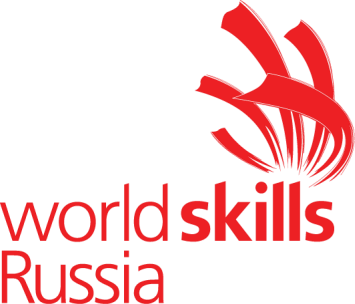 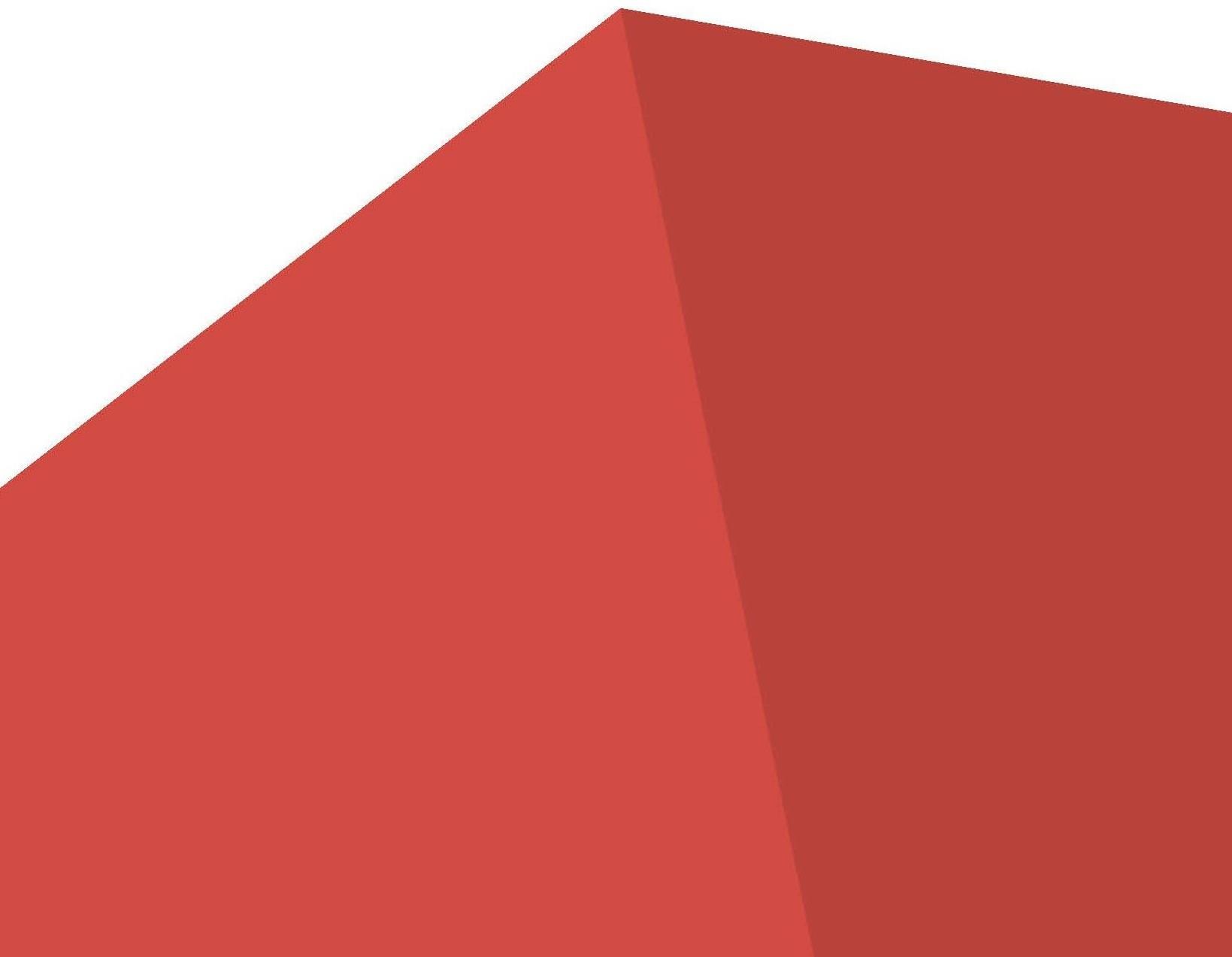 Отборочные соревнования на право участия в VI Региональном чемпионате «Молодые профессионалы» (WorldSkills Russia) Томской области 2020 гКОНКУРСНОЕ ЗАДАНИЕКомпетенция «Медицинский и социальный уход»Конкурсное задание включает в себя следующие разделы:Формы участия в конкурсеЗадание для конкурсаМодуль задания и необходимое время. Критерии оценкиНеобходимые приложенияКоличество часов на выполнение задания: 65 минутФОРМЫ УЧАСТИЯ В КОНКУРСЕ.Индивидуальный конкурс.ЗАДАНИЕ ДЛЯ КОНКУРСАВ соревнованиях по компетенции проверка знаний и понимания осуществляется посредством оценки выполнения практической работы. Отдельных теоретических тестов на знание и понимание не предусмотрено.Конкурсные задания составлены на основе Спецификации стандартов WorldSkills (WSSS), которые определяют знание, понимание, умения и конкретные компетенции и лежат в основе лучших международных практик в отношении технологий и профессионального ухода, в соответствии с федеральным государственным образовательным стандартом среднего профессионального образования по специальности 34.02.01 «Сестринское дело», с федеральным государственным образовательным стандартом среднего профессионального образования по профессии 060501.01 «Младшая медицинская сестра по уходу за больными» и согласно клиническим рекомендациям МЗ РФ: «Алгоритмы специализированной медицинской помощи больным сахарным диабетом», «Федеральные клинические рекомендации по помповой инсулинотерапии и непрерывному мониторированию гликемии у больных сахарным диабетом»,утвержденный Министерством здравоохранения РФ, 2016 год.Конкурсное задание состоит из нескольких отдельных модулей, которые проводятся в одной из зон - сфер медицинского и социального ухода. Все модули имеют равное значение в зонах ухода:Зона 1 - уход в дневном стационареВсе зоны воспроизводят реальные направления в данной отрасли, а именно: уход в условиях стационара/хосписа, уход в условиях дневного стационара, уход в домашних условиях, а также уход в доме престарелых, в центре сестринского ухода.В зоне Конкурсант выполняет задания, основанные на имитации потребностейпациентов/клиентов в соответствующей обстановке.Оценка Конкурсного задания будет основываться на следующих критериях:Организация и управление работой.Коммуникация и межличностные навыки.Инновации и творческий подход в решении проблем.Оценка и планирование работы с пациентом/клиентом.Организация и проведение работы с пациентом/ клиентом.Оценка работы с пациентом /клиентом.Вне зависимости от количества модулей, Конкурсное задание должно включать оценку по каждому из разделов WSSS. Конкурсное задание не должно выходить за пределы WSSS. Оценка знаний участника должна проводиться исключительно через практическое выполнение Конкурсного задания. При выполнении Конкурсного задания не оценивается знание правил и норм WSR.Схема оценок основана на Техническом описании компетенции. Общее количество баллов по всем модулям равно 100.Субъективные оценки - Не применимоМОДУЛИ ЗАДАНИЯ И НЕОБХОДИМОЕ ВРЕМЯ.КРИТЕРИИ ОЦЕНКИ.Конкурсное задание состоит из:Модуль 1. Осуществление доказательного ухода, обучения пациента в условиях медицинской организации (дневной стационар).Описание проектов и заданийМодуль 1. Осуществление доказательного ухода, обучения пациента в условиях медицинской организации (дневной стационар).Выполнение модуля Конкурсного задания 65 минут, включая время написания плана 20 минут и время подготовки 5 минут.Схема оценки Модуля 1Субъективные оценки - Не применимо.ПРИЛОЖЕНИЯ К ЗАДАНИЮТемпературный лист. Форма № 004/у.Лист врачебных назначений.План деятельности.Дневник самоконтроля пациента с АД.Дневник самоконтроля для пациентов на помповой инсулинотерапии. **Лист наблюдений.Легенда статиста** Приложение 2 регламентировано Федеральными клиническими рекомендациями по помповой инсулинотерапии и непрерывному мониторированию гликемии у больных сахарным диабетом.Раздел WSSSКритерии% от общей суммыбаллов1Организация и управление работой102Коммуникация и межличностные отношения253Инновации и творческий подход в решении проблем104Оценка и планирование необходимой работы спациентом/клиентом105Организация и проведение работы спациентом/клиентом356Оценка работы с пациентом/клиентом.10ВсегоВсего100НазваниемодуляОписание модуляЗадания модуляПланированиеУ вас 20 минут, чтобы составить план работы с пациентомСоставьте письменный план заданий, которые вы должны выполнить сегодня в модуле.Поставьте временные рамки к заданиям.Поставьте задания в логическом порядке.Запишите важные цели к каждому заданию.Модуль В. Осуществление доказательного ухода, обучения пациента в условиях медицинской организации (дневной стационар).Пациент Кабиров Кирилл Витальевич, студент университета, 23 года, страдает сахарным диабетом 1 типа в течение 15 лет. Он использует инсулиновую помпу для получения необходимой дозы инсулина ежедневно. Вэтом году на диспансеризации у него диагностировалидиабетическую нефропатию. Хроническую болезнь почек 3А стадии, стадия протеинурии. Он жалуется на легкую боль в спине и плохой сон. Это доставляет ему беспокойство. Пациент раздражен и чувствует страх перед предстоящими экзаменами в университете. Он живет со своей девушкой на съемной квартире, работает в супермаркете после учебы и много занимается спортом. Для поддержания формы он пьет протеиновые коктейли, однако пытается придерживаться диеты, которую назначил ему доктор.- Оценить функциональное состояние пациента.-Выявить потребность в обучении у пациента.-Обучить пациента в соответствии с его потребностями.-Выполнить назначения врача.-Заполнить медицинскую документацию.-Провести профилактику возможных осложнений.-Оказать пациенту эмоциональную поддержку.Раздел WSSSКритерииОценкиОценкиОценкиРаздел WSSSКритерииСубъективная(если это применимо)ОбъективнаяОбщая1Организация и управление работой01,51,52Коммуникация и межличностные отношения03,753,753Инновации и творческий подход в решении проблем01,51,54Оценка и планирование необходимой работы с пациентом/клиентом01,51,55Организация и проведение работыс пациентом/клиентом05,255,256Оценка работы спациентом/клиентом.01,51,5Всего15,015,0